	 OADBY AND WIGSTON BOROUGH COUNCIL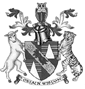 Person SpecificationJob Title:Updated November 2022Team:People TeamSalary Band:Band 10Car Allowance level:Casual Car User Employment Status:Permanent CriteriaEssentialMethod of AssessmentDesirableMethod of AssessmentQualifications and Processional or Vocational qualificationsCIPD Qualified (or equivalent HR qualification)Quality continuous professional developmentAppApp, IntCIPD Level 7App, IntRelevant experience and knowledgeStrong, evidenced experience of operating best practice of the overall HR functionStrong experience of providing advice and support at senior level on HR issues and the ability to balance riskEmpowering enabling motivating and developing teams and individuals to deliver continuous improvementProducing People strategies, policies and initiatives from research stage through to implementation Generating a positive and encouraging working environmentStaff management experienceBudget management experienceEquality, Diversity & InclusionApp, IntApp, IntApp, IntApp, IntApp, IntApp, IntApp, IntApp, IntApp, IntExperience of HR in the Public Sector and/or Third Sector Experience of delivering reports and presentations at board/committee levelAppAppAppSkills and AbilitiesStrong verbal and written communication skillsExcellent prioritisation skills with the ability to manage own time effectively and respond flexibly to changing demands.Able to quickly build and maintain positive relationships with internal and external partnersNegotiating skillsAble to manage, motivate, coach and develop othersAbility to understand how people fit into the broader business objectivesAble to apply employment legislation and guidance within our organisational objectives and values, and assess and quantify the risk associated with employee relations and all other people matters.App, IntApp, IntApp, IntApp, IntApp, IntApp, IntKnowledge of training and development techniques App, IntAttitude and MotivationInterested in people and their well-being; enjoy the complexities of working with people across the organisationHigh level of integrity Comfortable operating within an organisation in the midst of changeEmpathic to sensitive issuesApp, IntApp, IntApp, IntApp, IntOtherTo demonstrate and promote the Council’s Vision and Values  AppAssessment Key:E = EvidenceApp = Application FormInt = InterviewT = Test/Assessment